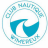 FICHE D’INSCRIPTION NORTH SEA CUP 2022 AUTORISATION PARENTALE (Pour les – de 18 ans) PARENTAL CONSENT ( -18 YEARS)Je, soussigné(e) Mr ou Mme ________________________________________ demeurant ____________________________________ à _______________________________ et  agissant en qualité de __________, autorise la personne mineure _______________________________ à participer à l’événement North Sea Cup  qui se tiendra le 07 et 08/05/2022 à Wimereux. Je certifie avoir l’autorité parentale sur cet enfant.  I certify that i have authority over this child Date, signature :  DATE, SIGNATURE DU COMPÉTITEUR : NOM/NAMEPRÉNOM/FIRST NAMEADRESSE MAIL/E MAIL ADDRESSADRESSE POSTALE/POSTAL ADDRESSDATE DE NAISSANCE/DATE Of BIRTHTEL PORTABLE /MOBILEPHONE NUMBERPERS À CONTACTER EN CAS  D’URGENCE (TEL)PERSON TO CONTACT EN CASE OF EMERGENCY (PHONE)NUMÉRO DE VOILE /SAIL NUMBERNUMÉRO DE LICENCE FFV 20222022 FFV LICENSE NUMBER  PAYS /COUNTRYCLUB/CLUBNUMÉRO DE CLUB /CLUB NUMBER PARTICIPATION AU BBQ /DINER OUI /YESNON/NOSEXE MEN WOMENWINDFOIL(WHF) U15 U17 U19 SÉNIOR T 293 MINIME ESPOIR BIC TECHNO PLUSRACEBOARDOPEN WINDSURFEUR